Archive courses that don’t have reading lists Build a set of courses without reading lists: Go to Admin > Manage SetsSelect Add Set and choose either logical or itemizedChoose Set content type: Courses 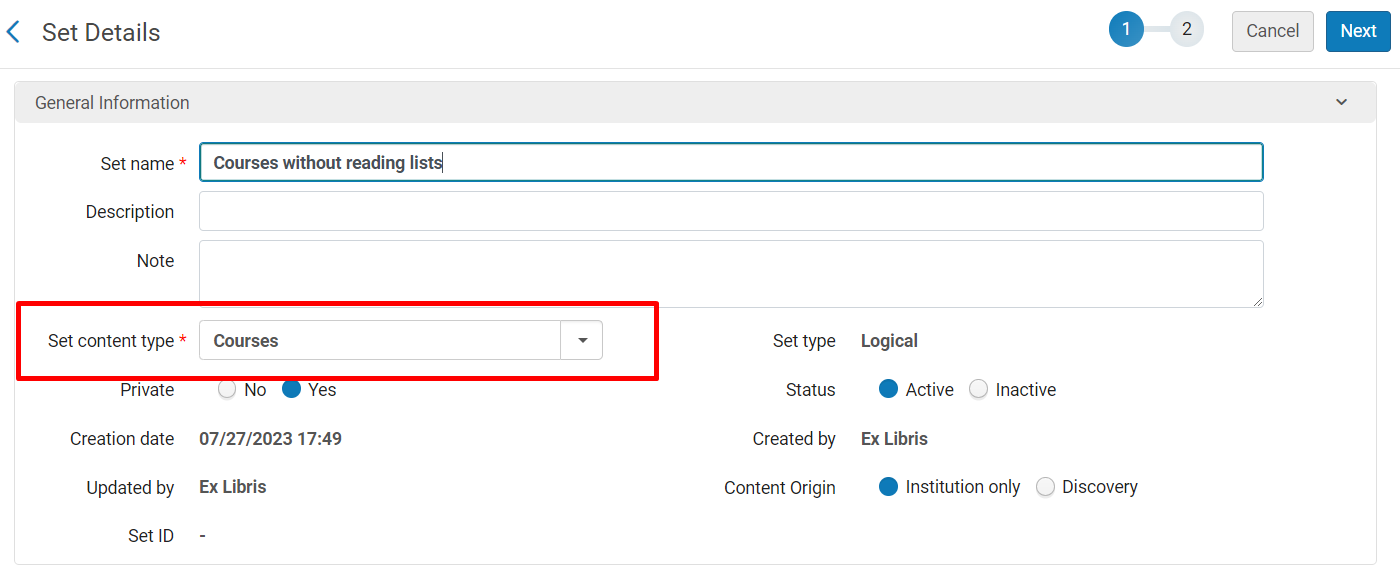 Click NextThe courses screen includes a filter for Associated Lists. Choose None to see all courses that don’t have a reading list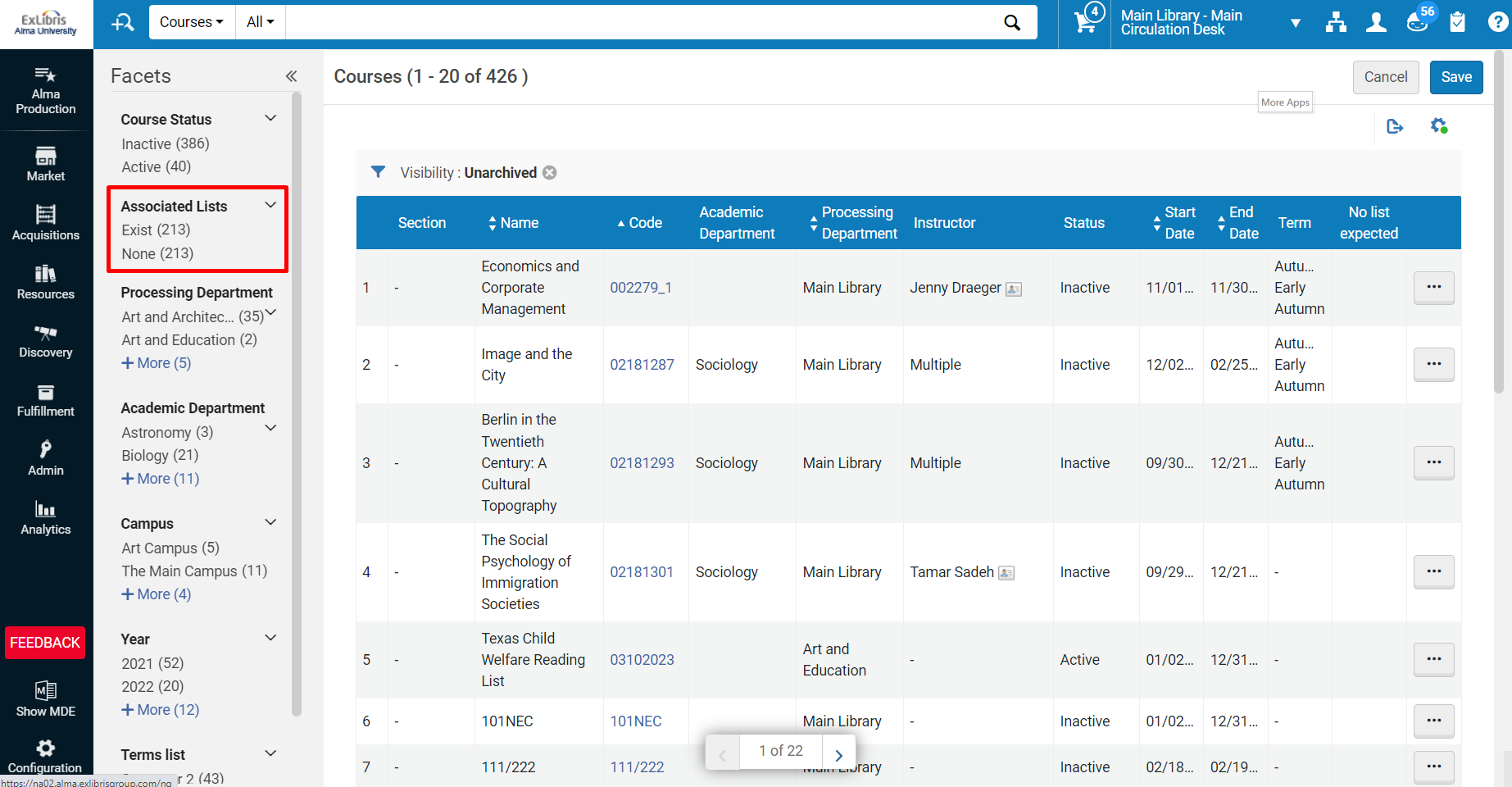 From there, add additional filters as needed (course year may be helpful) and choose SaveArchive the courses: Go to Admin > Run a JobFind the Course Bulk Update jobSelect your new setOn the Enter task parameters screen, select Set course visibility and choose Archived from the drop down: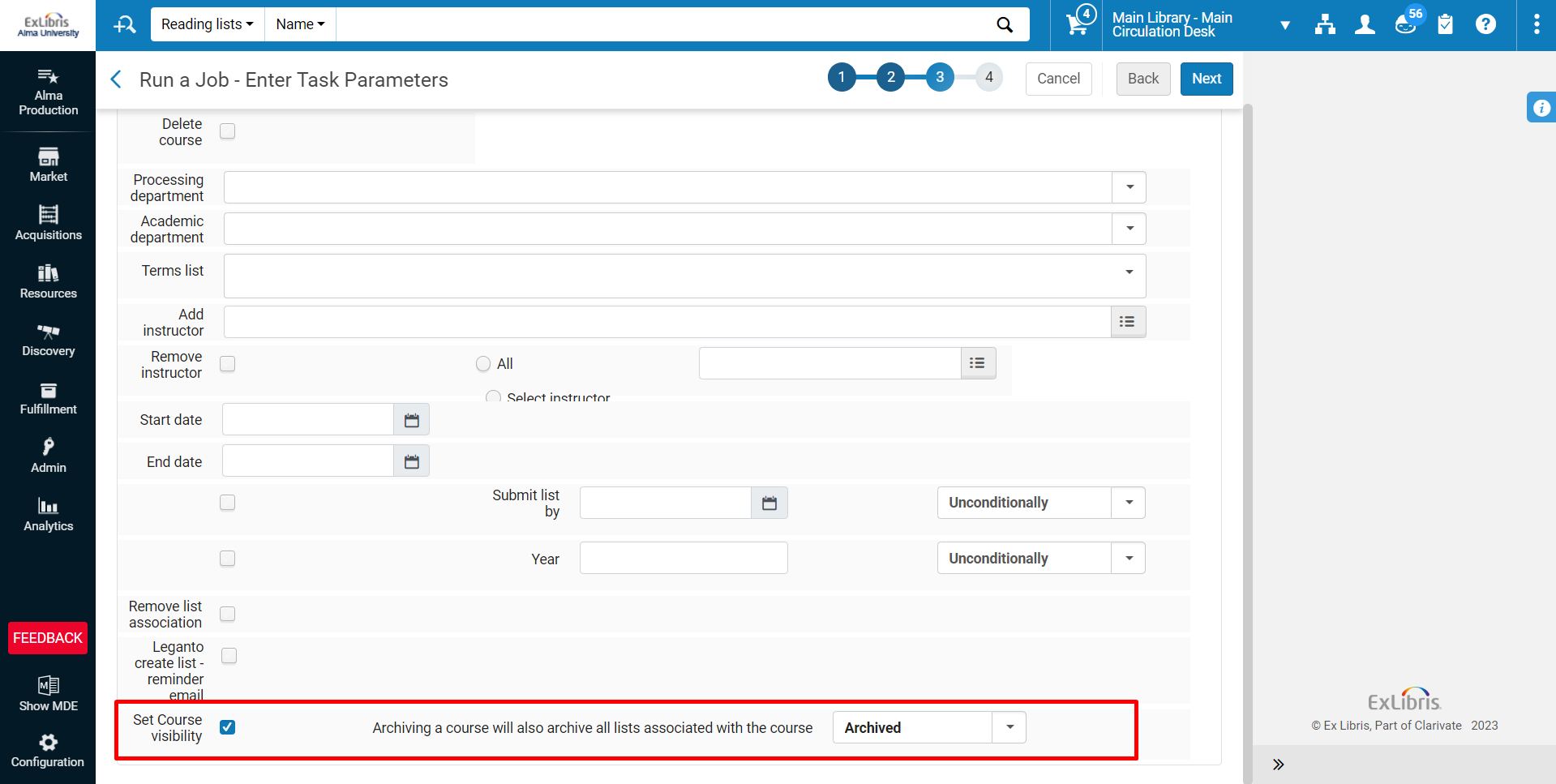 NOTE: You can choose to either delete courses or archive courses from this screen. We recommend archiving because the data about the courses is preserved in analytics. In knowing that the courses existed, you could potentially build reports such as “what percentage of courses in a given department had reading lists”. Select Next to review the job parameters, then click Submit. See: Video: Archiving Courses in LegantoDocumentation: Manual JobsDocumentation: Managing Search Queries and Sets